VIEW Conference presenta la sua quarta PreVIEW: un incontro online gratuito con Peter Ramsey, regista di "Spider-Man- Un nuovo universo"!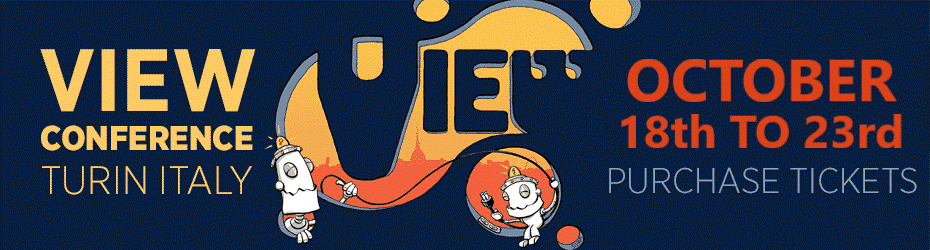 Torino: Sono aperte le iscrizioni per l'esclusivo evento online in cui il regista premio Oscar Peter Ramsey discuterà del proprio straordinario percorso professionale, compresa l'acclamata regia (con Bob Persichetti e Rodney Rothman) del lungometraggio animato "Spider-Man: Un nuovo universo" “Peter è un maestro della narrazione - le parole della direttrice di VIEW, dott ssa Maria Elena Gutierrez - Ascoltarlo mentre racconta della sua passione per il cinema e per la regia costituisce un autentico privilegio.”Durante questa sessione 'dal vivo' - ultima di una serie di PreVIEW speciali che stanno conducendo il pubblico verso il simposio annuale vero e proprio, in ottobre – Ramsey sarà presente per una conversazione virtuale con Saint John Walker, Vice Preside e Direttore di Escape Studios. Risponderà inoltre a una serie di domande selezionate tra quelle inviate al sito web di VIEW durante l'incontro.L'evento si terrà sabato 29 agosto 2020 nel seguente orario: 10:00 PDT / 18:00 UK / 19:00 CET - e verrà trasmesso globalmente in live streaming. La registrazione è completamente gratuita.All'inizio della sua carriera, Ramsey ha lavorato come storyboard artist su un impressionante catalogo di film live-action, tra cui "Fuoco assassino", "Boyz n the Hood- Strade violente", "Dracula di Bram Stoker", "Minority Report","Cast Away", "Independence Day", "Essere John Malkovich", "Fight Club", "Hulk", e molti altri. Diventa poi regista della seconda unità in blockbuster quali "Godzilla", "Tank Girl", "L'università dell'odio" e "Poetic Justice". Nel 2012 debutta alla regia con il film d'animazione targato DreamWorks "Le 5 leggende". Insieme a Bob Persichetti e Rodney Rothman, co-registi del film, conquista nel 2018 il premio Oscar per "Spider-Man: Un nuovo universo" (Sony Pictures Animation).Ramsey diventa così il primo afro-americano a ricevere una candidatura, e a vincere, nella categoria riservata dall’Academy ai lungometraggi animati. “Spider-Man” frutterà al trio di registi, tra l’altro, il premio per la miglior direzione in un film d'animazione agli Annie Awards.In un suo recente articolo sul New York Times, intitolato "Seeing Paradise From Behind a Dashboard (lett.: Vedere il Paradiso da dietro un dashboard), Ramsey riflette sull'influenza dei suoi anni formativi trascorsi a guardare film da drive-in a Los Angeles, città in cui tuttora vive e lavora: "A decenni di distanza, mi sono ritrovato ad essere uno dei registi di "Spider-Man: Un nuovo universo". Esaminando le riprese e annotando appunti sui nostri diari digitali, continuavo a immaginarmi da bambino, seduto in una sala buia a guardare sullo schermo Miles Morales (che in effetti un po' mi assomigliava, ma è tutto un altro discorso) e i suoi amici, i loro momenti di interazione, di sofferenza, di trionfo, di eroico sacrificio. Un giovane me che assiste a tutto questo su uno schermo gigante? Sarebbe stata un'esperienza assoluta. Oggi riesco a malapena a rendermi conto che il mio sogno d'infanzia - essere parte integrante di quella magia - si è in qualche modo realizzato."L'articolo completo del New York Times è consultabile qui:https://www.nytimes.com/2020/07/02/movies/drive-ins-movies-peter-ramsey.html Recentemente abbiamo realizzato una video intervista con Peter Ramsey e si può visionare qui: https://www.youtube.com/watch?v=AaER0UqWQbw&feature=youtu.bePer assistere a questa PreVIEW gratuita con Peter Ramsey, utilizzare questo link:https://www.viewconference.it/pages/peter-ramseyPer sottoporre domande a Peter Ramsey scrivere a: info@viewconference.it“PreVIEW  IV con Peter Ramsey” è un evento organizzato da VIEW Confernce in collaborazione con OGR-Officine Grande Riparazioni, VFXFestivale ed Escape Studios. VIEW Conference, evento internazionale di riferimento relativo a Computer Grafica, storytelling interattivo e immersivo, Animazione, Effetti Visivi, Videogames, Realtà Virtuale, Mista e Aumentata, porta ogni anno in Italia i migliori professionisti di questi settori, riunendoli nella meravigliosa e suggestiva città di Torino nel corso di una settimana ricca di incontri, presentazioni, tavole rotonde e laboratori. L'edizione 2020 di VIEW Conference si svolgerà dal 18 al 23 ottobre, parte on line e parte ‘in presenza’ presso gli innovativi spazi delle OGR-Officine Grandi Riparazioni di Torino. - "Poiché la VIEW Conference quest'anno si svolgerà online oltre che in loco, stiamo approfittando della meravigliosa opportunità di includere professionisti straordinari da tutto il mondo", spiega ancora la dott.ssa Gutierrez - "VIEW 2020 sarà fantastica."Le iscrizioni sono aperte: https://www.viewconference.it/pages/registration/Venite a “vedere” il futuro: vi aspettiamo!Per maggiori informazioni:https://www.viewconference.it
Iscriviti alla newsletter di VIEW Conferencequi.Facebook: https://facebook.com/viewconferenceYouTube: https://youtube.com/c/viewconferenceTwitter: @viewconferenceInstagram: view_conference#viewconference2020